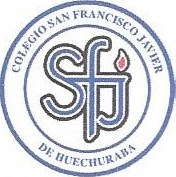 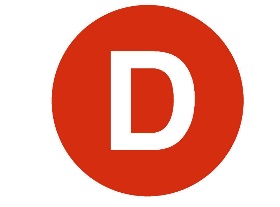 CARTA DE PATROCINIO Y ADHESIÓNCONGRESISTAS U OTRAS AUTORIDADESDE REPRESENTACIÓN POPULAR O DE GOBIERNOEn el marco del torneo Delibera 2016, organizado por la Biblioteca delCongreso Nacional, yo, Issa Kort Garriga, en el cargo de Diputado de la República, hago explícito mediante este documento mi apoyo, patrocinio y adhesión, a la iniciativa de ley del colegio San Francisco Javier de Huechuraba, denominada "Ley de Especialización Efectiva en Justicia Juvenil", en la cual se propone la creación de una sala especializada en justicia juvenil dentro de los tribunales de familia. Se encontrarán en ese lugar debido a su cercanía con el trato de menores y la existencia de equipos técnicos capacitados, los cuales podrán asesorar causas de justicia juvenil. El fin principal es mejorar el proceso judicial llevado a cabo actualmente por los tribunales de garantía, y que el enfoque de las penas asignadas sean desde una perspectiva educativa, restaurativa y de seguimiento constante, reconociendo los derechos y necesidades de los jóvenes.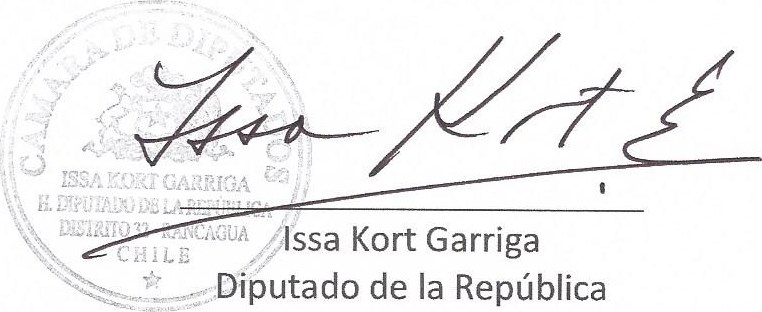 Valparaíso, agosto de 2016